Irēnai Liepiņai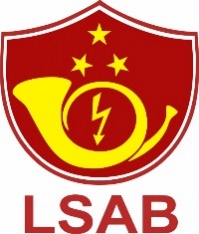 Latvijas Sakaru darbinieku arodbiedrības prezidenteiReģ.Nr. 40008043845,  Vaļņu 32, Rīga, LV-1050Tālr. 29177975; e-pasts: irena@lsab.lv_________________________________arodorganizācijas priekšsēdētājam No: ____________________________________________________________                                                                                                                           /vārds, uzvārds/_______________________________________________________________                                                                                                                           /personas kods/_______________________________________________________________                                                                                                    deklarētā / faktiskā dzīvesvietas adrese_______________________________________________________________                                                                                                                      /telefona numurs un e-pasts/_______________________________________________________________                                                                                                                      /darba vieta, amats/Iesniegumspar iestāšanos Latvijas Sakaru darbinieku arodbiedrībāLūdzu uzņemt mani Latvijas Sakaru darbinieku arodbiedrībā (turpmāk – LSAB), sākot ar 2019.gada ____. ______________________.Ar savu parakstu apliecinu, ka esmu iepazinies ar LSAB statūtiem, kā arī piekrītu, ka atbilstoši Eiropas Savienības Vispārīgajai datu aizsardzības regulai un Personas datu apstrādes likumam manis norādītie personas dati tiks izmantoti LSAB funkciju pildīšanai un manu tiesību un interešu aizstāvībai atbilstoši LSAB mērķiem un uzdevumiem:  LSAB var veikt manu personas datu profilēšanu un man uz manu elektronisko e-pasta adresi un telefona numuru var sūtīt dažāda veida informāciju, piedāvājumus un tml.;  manus kā LSAB biedra personas datus ievietos LSAB biedru reģistrā un tie tiks izmantoti atbilstoši LSAB mērķiem normatīvajos aktos noteiktajā kārtībā;  LSAB fotografē pasākumus, kuros piedalās LSAB biedri, un fotogrāfijas izvieto LSAB ziņās, www.lsab.lv un LSAB Facebook lapā un iespējams citos medijos;   LSAB uz manu e-pastu sūtīs informāciju par LSAB statūtos, normatīvajos aktos, kā arī citos LSAB biedriem saistošajos noteikumos. __________________					__________________Datums							paraksts